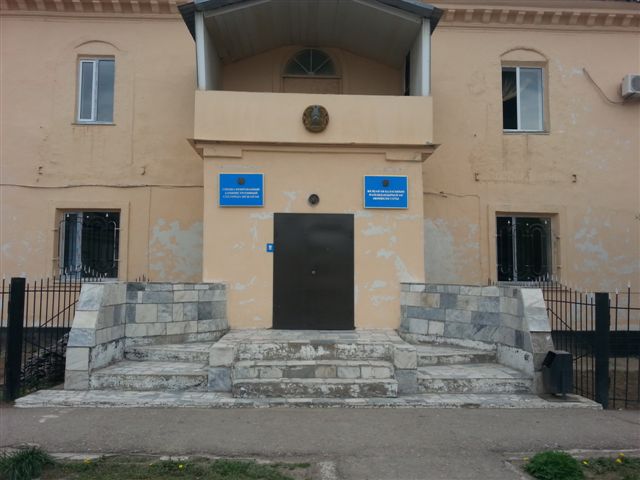 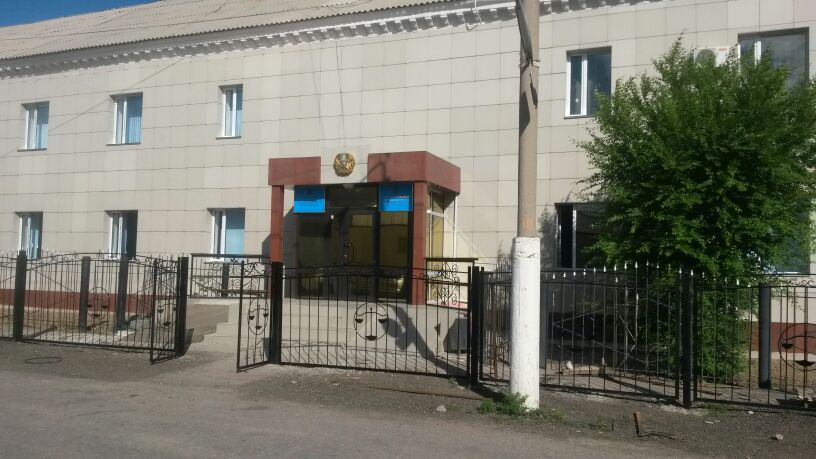 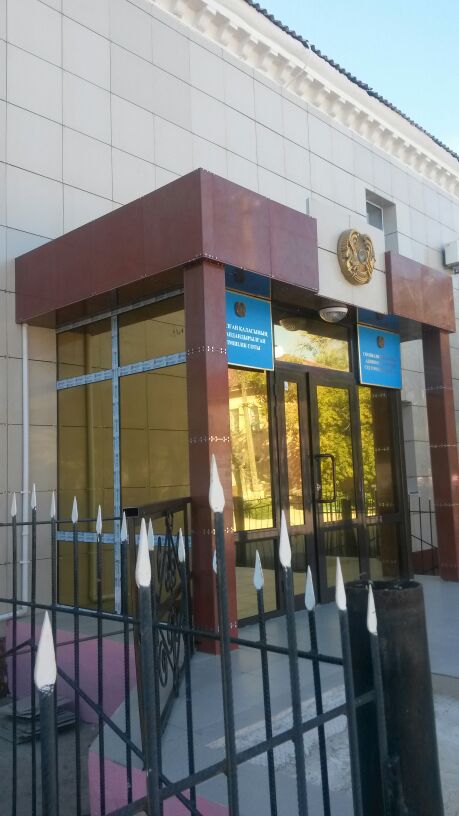 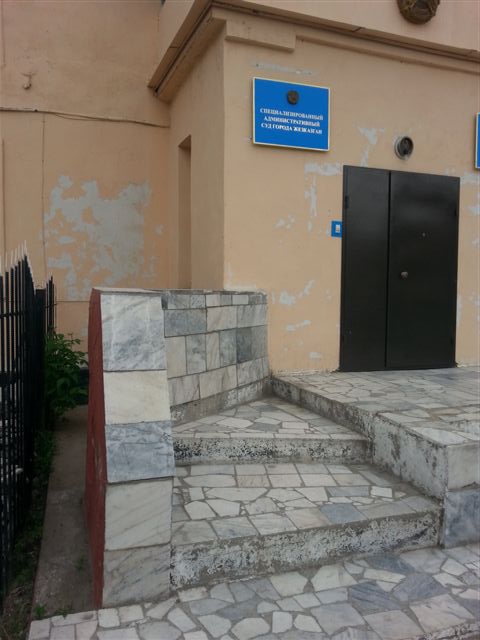 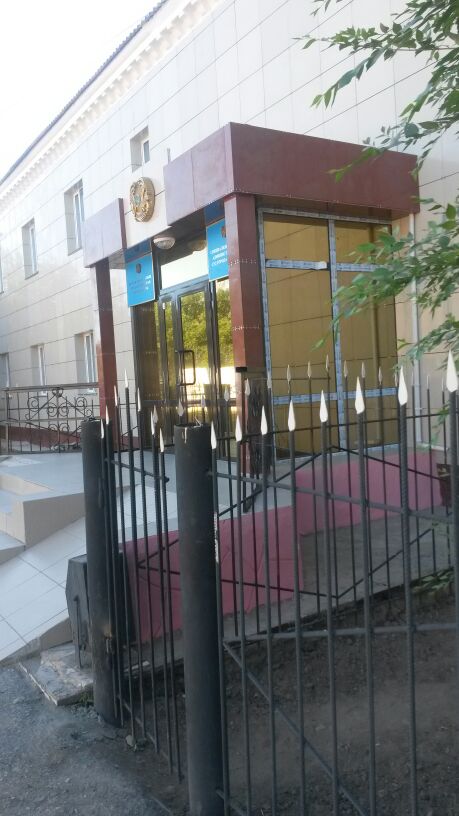 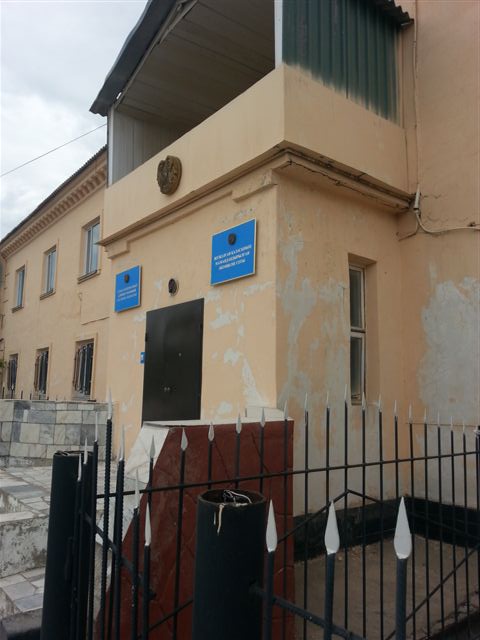 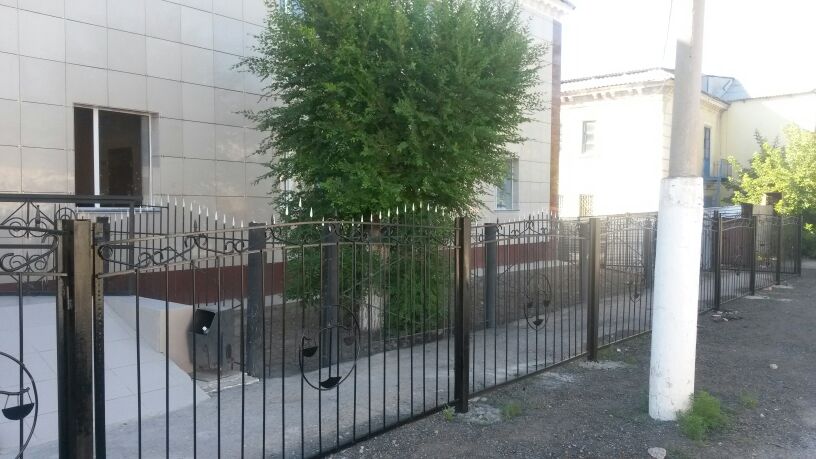 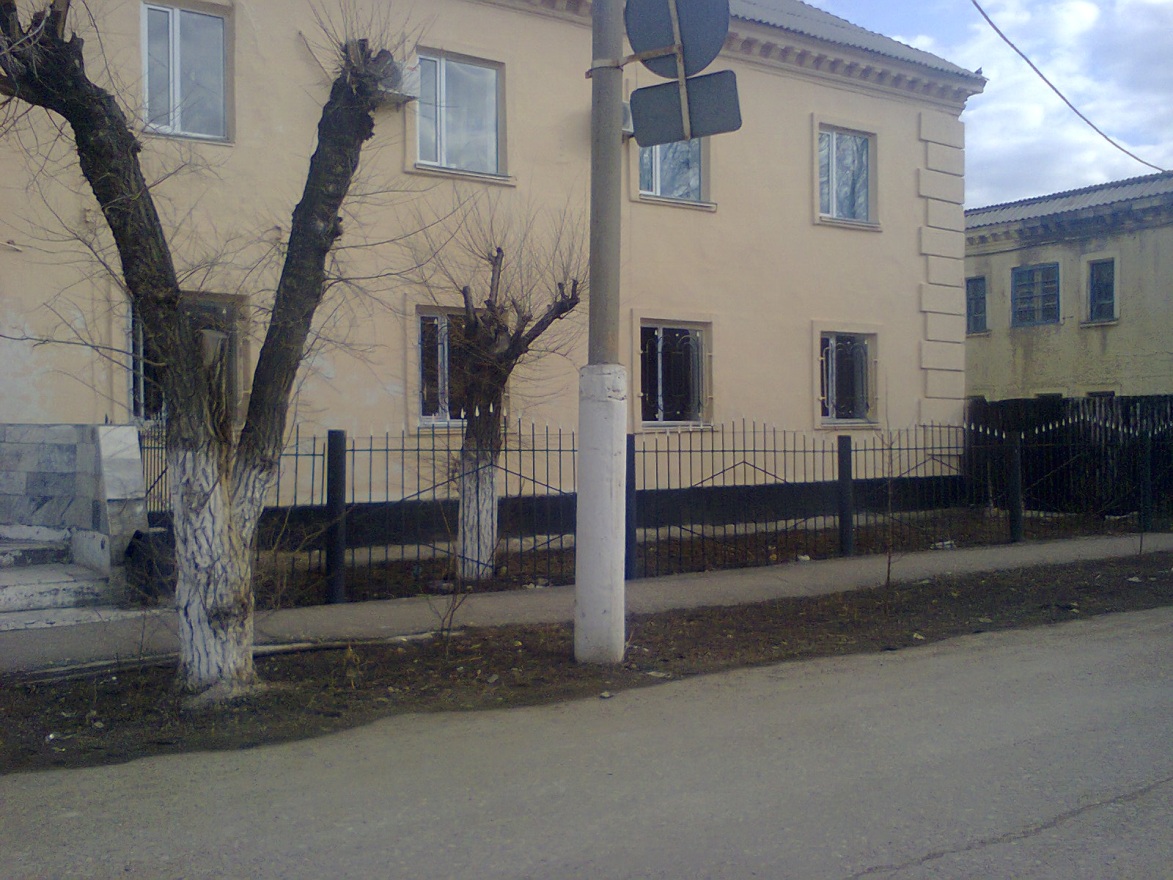 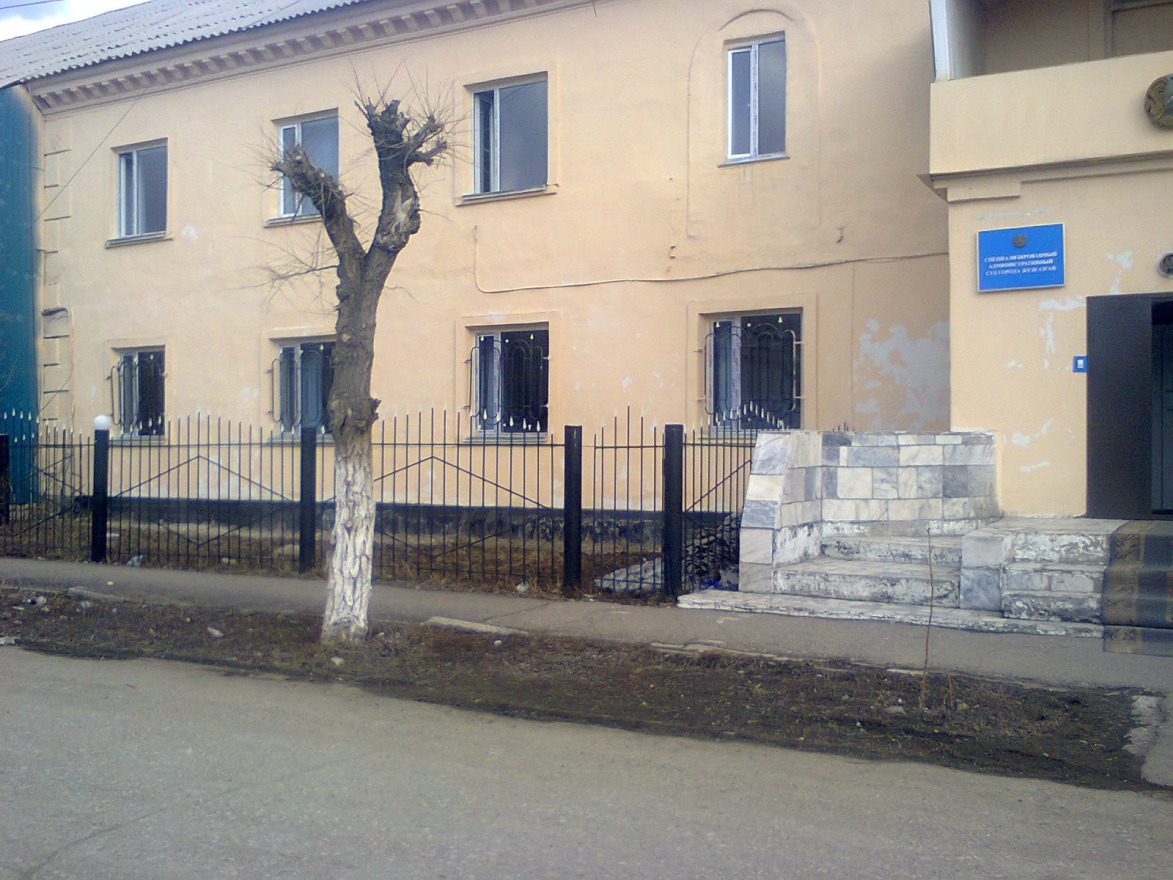           Жөндеуге дейін	Жөндеуден кейін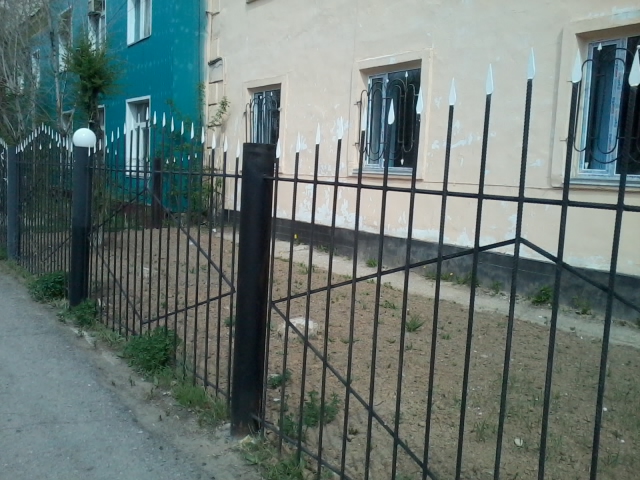 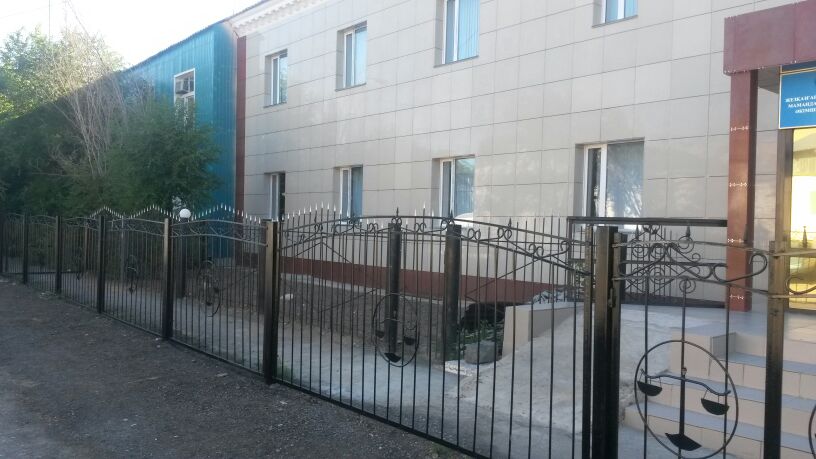         Жөндеуге дейін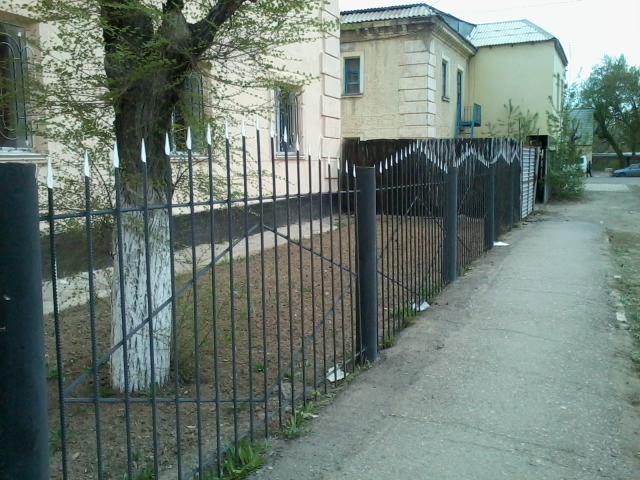 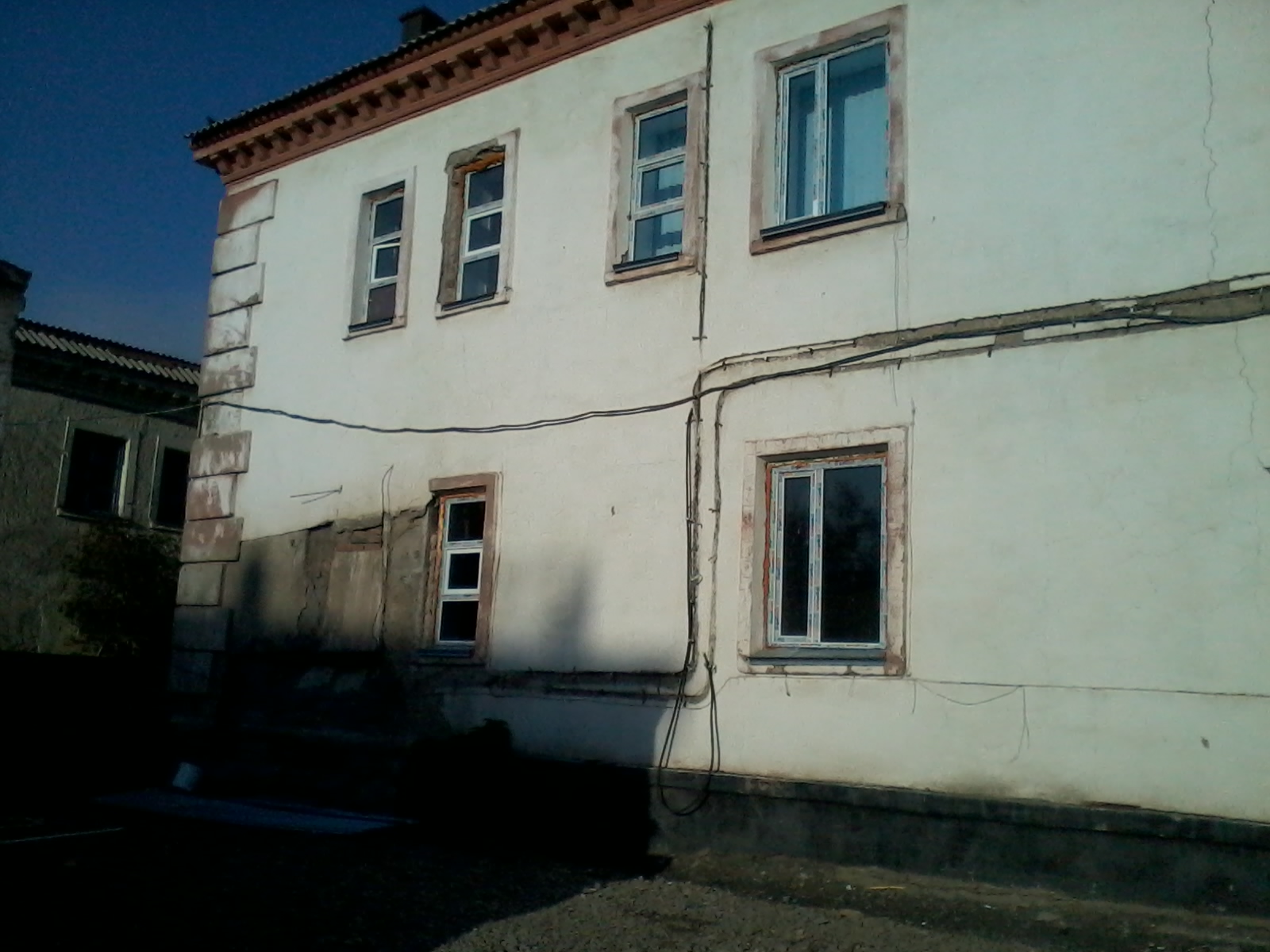 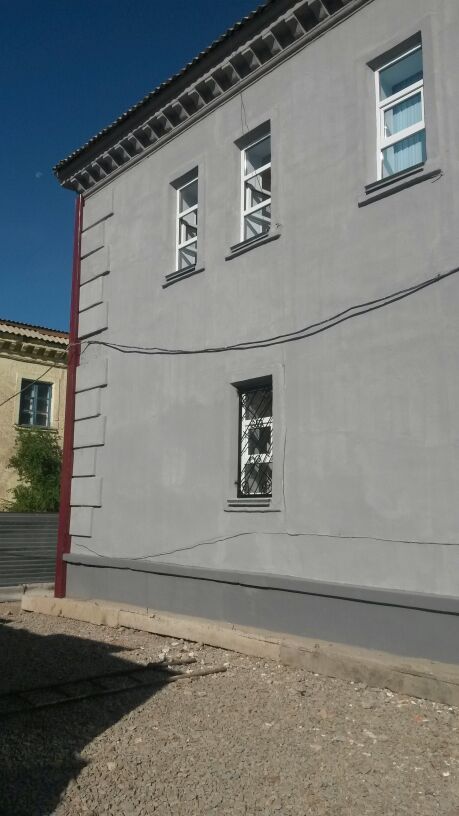 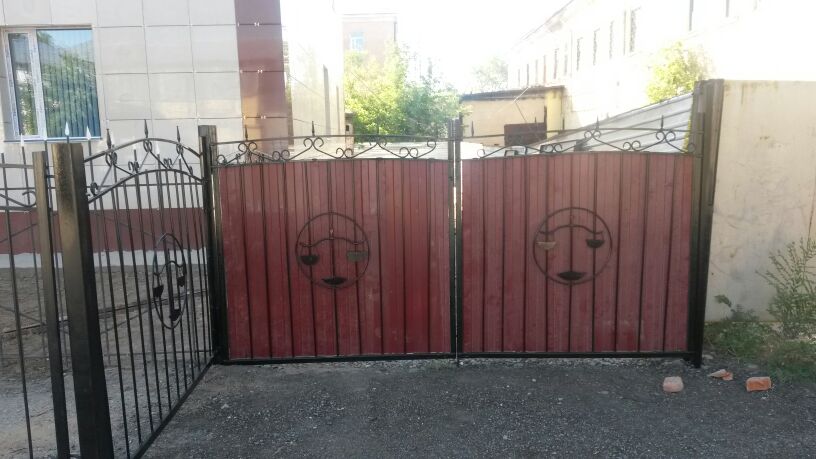 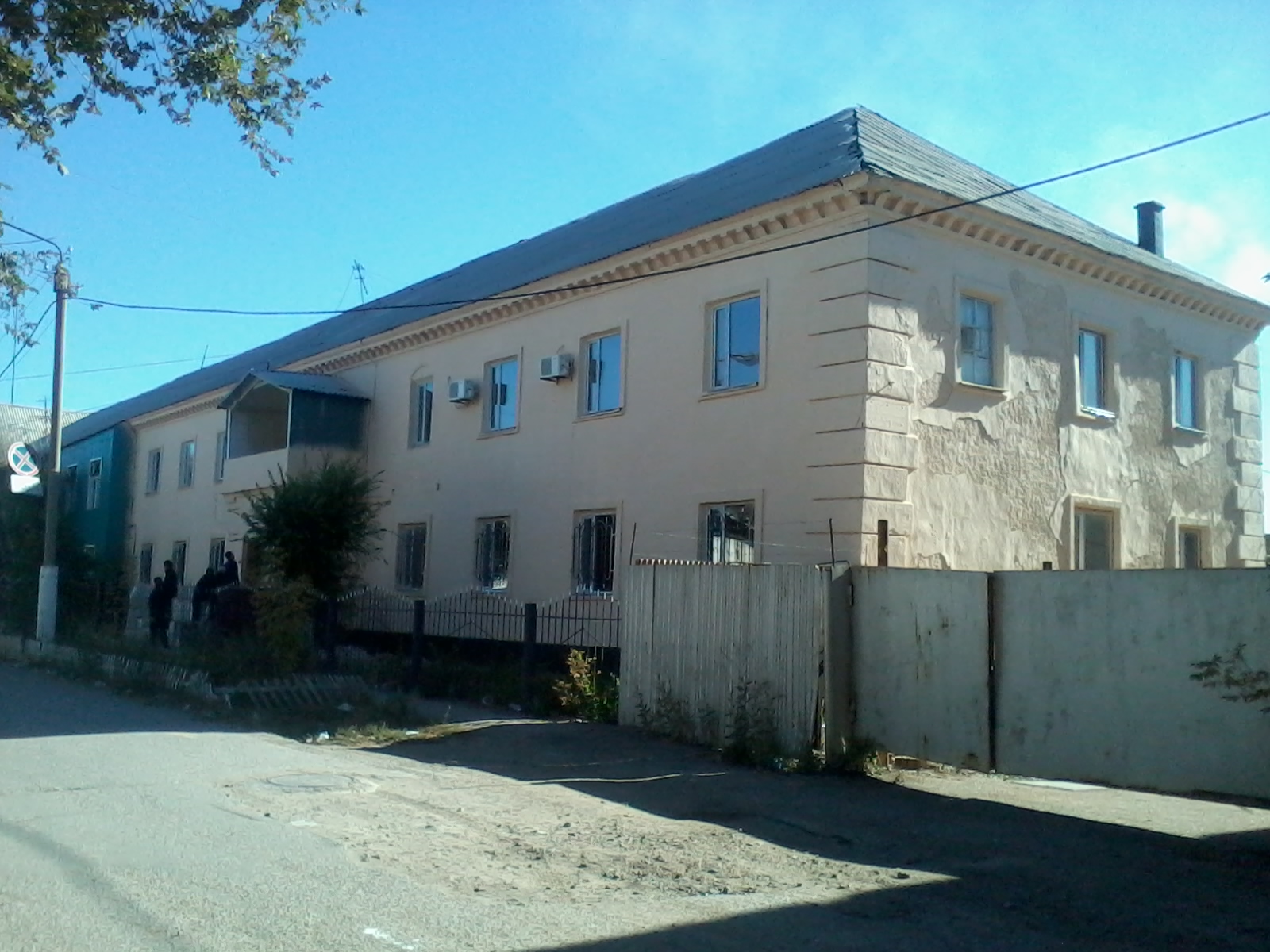 